Муниципальное бюджетное  образовательное учреждение  детский сад  № 22                                                        п. СтодолищеКонсультация для родителей на тему:«Развитие речи у детей 6-го года жизни».                                                Учитель – логопед: Пантюхова Т.В.                    Особенности речевого развития детей шестого года жизни                Речь детей, развитию которой уделялось большое внимание их родителями и педагогами, на этом возрастном этапе практически не отличается от речи взрослых. От того на каком уровне она находится, во многом зависит успешное овладение грамотой и письмом в первом классе. Если старший дошкольник меняет местами звуки и слоги в устной речи, он точно так же будет это делать при письме и во время чтения.         Скудный словарный запас и неразвитая связная речь, спустя некоторое время помешают ребёнку в школе пересказать текст из учебника или объяснить, как он получил ответ решения задачи. Опрометчиво поступают мамы и папы, пытаясь наверстать упущенные возможности за 3–4 месяца до поступления в первый класс.            Интенсивные занятия с репетитором может и дадут кратковременное преимущество будущему первокласснику, но этот рывок вперёд потеряет своё значение уже к середине первого учебного года, если у ребёнка неразвита речь. Между тем за два года до школы ещё многое можно сделать при внимательном отношении к речевому развитию детей.                                Словарный запас           Активный словарь пятилетнего ребёнка насчитывает около 3 тысяч слов. Дети уже точно понимают, что подразумевается под обобщающими словами — птицы, дикие и домашние животные, насекомые, деревья. Они владеют огромным диапазоном понятий, причём их познания простираются не только на предметы быта в пределах видимости, но и на довольно отвлечённые вещи. Они накопили внушительный опыт познания и могут рассуждать, например, о космонавтике и взаимоотношениях людей.             Растёт и качество произносимых слов, всё реже в речи появляются досадные ошибки вроде переставленных, добавленных слогов и заменённых, добавленных и  переставленных звуков. Они теперь могут проскользнуть только при произношении многосложных малознакомых слов, например, парикмахерская, регулировщик, электричество, экскаватор, бронетранспортёр. Игры со словом продолжаются, так же, как с рифмами и сочинением стихов.             Большой популярностью у детей этого возраста пользуются шутливые литературные произведения с перестановками слов, а также всевозможные словесные перевёртыши и загадки:        Ехал Ваня на коне, вёл собачку на ремне, а старушка в это время мыла фикус на окне.       Ехал Ваня на ремне, вёл собачку на коне, а старушка в это время мыла фикус на окне.         Ехала деревня мимо мужика. Вдруг из-под собаки лают воротА.         Он схватил дубинку разрубил топор. А по нашей кошке пробежал забор.                Грамматика родного языка       Если пятилетнему ребёнку задать вопрос на знакомую тему, он легко ответит на него полным и развёрнутым предложением. В обычной речи дети пользуются простыми фразами, которые к шести годам становятся все длиннее и распространённее. Большинство слов в предложениях правильно употребляются и изменяются, хотя встречается и неправильные формы, например, медвежонков и слонёнков вместо медвежат и слонят, карандашов вместо карандашей, стеклов вместо стёкол.Дети с огромным удовольствием играют в различные словесные игры:испорченный телефон;как назвать по-другому (на подбор синонимов);скажи наоборот (поиск антонимов);что бывает мягким (сладким, высоким, деревянным);узнай предмет по описанию;закончи фразу.      Речь ребёнка не будет грамматически правильной, если взрослые в ближайшем окружении не становятся для него примером образцового произношения. Если они неправильно произносят слова, неверно ставят ударения, злоупотребляют ненормативной лексикой, то и ребёнок будет делать так же.                                    Звукопроизношение          Речевой аппарат ребёнка шестого года жизни полностью сформировался и, если нет отклонений в его строении (короткая уздечка языка, высокое нёбо, нарушения прикуса), большинство звуков произносится детьми правильно. Наиболее часто встречающиеся в этом возрасте недостатки произношения:искажение, замены или отсутствие звука [л] (маяко — молоко, ёука — ёлка, игойка — иголка, ководец — колодец);замена звука [р] звуками [л] или [й], полное его отсутствие или искажение (йёдка – лодка, лыба – рыба, баан – баран);        Дети этого возраста уже могут самостоятельно заметить подобные недостатки и у себя и окружающих. Бытует мнение среди дошкольных логопедов, что звуки, не появившиеся в речи у детей до пяти - пяти с половиной лет, самостоятельно вряд ли уже появятся. При дефектном произношении или отсутствии какого-нибудь звука, нужно обратиться к специалисту для обследования и проведения коррекционных занятий.         Особенно внимательно следует отнестись к появлению заикания или речевых запинок. Это очень трудноустранимый дефект речи, коррекция которого может занять несколько лет. Заикание возникает у детей, когда мысли не поспевают за речью, у ребят со слабым типом нервной системы, при излишне строгом семейном воспитании, а также в результате элементарного подражания ребёнком речи заикающегося взрослого.                              Связная речь         Невозможно дать точную характеристику уровня развития связной речи, общую для речи детей 5 лет. Её диапазон очень широк – от развёрнутой, богатой эпитетами и умением применять средства выразительности (интонацию, сравнения), у ребёнка, который может сочинять собственные сказки, до невыразительной и монотонной у дошкольника, развитием речи которого никто не занимался.          В этом возрасте дети могут составить рассказ по картинке, пересказать прочитанное им художественное произведение, поделиться своими впечатлениями о поездке, о походе в театр, в музей, просмотренном мультфильме, о совместных играх с друзьями. Они уже сознательно подбирают наиболее яркие, точные, подходящие по смыслу слова, чтобы полнее выразить свои мысли.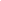          К сожалению, некоторые родители не контролируют время,  потраченное детьми на компьютерные игры. Даже если не учитывать их отрицательного влияния на психику, увлечение гаджетами негативно сказывается на речевом развитии. Грустно смотреть, как дошкольник, с трудом подбирающий ответы на вопросы по содержанию прочитанного произведения, через минуту, торопясь и захлёбываясь, с увлечением рассказывает о своих успехах в компьютерной игре.        Активное развитие зрительного восприятия компьютерной действительности в таких случаях происходит в ущерб восприятию речи на слух, умению связно выражать свои мысли. Если вовремя не принять нужных мер, в будущем это может стать серьёзной проблемой в детском развитии.            Норма развития детской речи в возрасте от 5 до 6 лет          После того как мы разобрали особенности речевого развития детей 5–6 лет, поговорим о существующих нормах. Старший дошкольник в этом возрасте почти не делает грамматических ошибок. Иногда он может неверно поставить ударение в малознакомых словах, употребить существительное в ошибочной форме. Если взрослые указывают на допущенные ошибки, то дети в большинстве случаев их уже не повторяют. Ребёнок шестого года жизни развёрнуто отвечает на вопросы взрослых, делает это чётко и внятно произнося слова.        Он может составить рассказ по картинке или по серии последовательно расположенных картинок, придумать начало и окончание истории, придумать самостоятельно сказку или рассказ, пересказать прочитанные ему произведения. Описывать предметы пятилетний ребёнок тоже умеет, так же как и отыскивать предмет по описанию взрослого.           Дети этого возраста могут говорить громче и тише, быстрее и медленнее, шёпотом. Рассказывая стихи и сказки наизусть, пятилетние дети делают это очень артистично, подбирают нужную интонацию, вовремя делая остановки, предусмотренные автором. Они могут подобрать похожие или противоположные по смыслу слова. Например, грустный – это значит… невесёлый, печальный. Начинают активно использовать приставочные глаголы. Например, этот кран открыт, а этот… закрыт.     Дети продолжают классифицировать слова по группам: ёлка, берёза, осина, сосна – это деревья. Аист, ласточка, грач, скворец — это птицы. Творог, молоко, сыр, кефир – это молочные продукты. Практически все звуки дети шестого года жизни произносят правильно, но может встречаться отсутствие или нечёткое произношение звуков [л] и [р].Симптомы задержки речевого развития в 5 лет           Первое, на что нужно обратить внимание тем родителям, которые подозревают ,что у их ребёнка проблемы с развитием речи – это то, насколько она понятна. Признаки неразвитой речи:его не всегда могут понять посторонние люди;он говорит невнятно;из-за того, что речь неразборчива, трудно определить, насколько она грамотна, и какими грамматическими категориями он может пользоваться. Например, числом и родом имён существительных, падежами, числом и лицом глаголов;словарный запас очень мал, даже неспециалисту заметно, что он отстаёт от сверстников;фразы, используемые в речи, короткие и неполные, состоят из существительных и глаголов;неправильно произносится или не произносится совсем большое количество звуков.Если у вашего ребёнка есть хотя бы один из этих признаков, можно с уверенностью сказать, что налицо речевая задержка.  Самостоятельная диагностика задержки развития речи        Родители могут самостоятельно определить, всё ли в порядке с речью их детей в 5 лет. Для проверки словарного запаса можно предложить следующие задания:спросить, что делает тот или иной человек, как действует какой-либо предмет. Например, «Что делает корабль?» (плывёт). «Что делает дедушка?» (копает грядку);попросить назвать противоположные действия, например, «сел – встал, открыл – закрыл» или противоположные признаки, например, «лёгкий – тяжёлый, мягкий – твёрдый»;предложить назвать детёнышей животных, например, «У козы кто детёныш? Козлёнок. У медведя кто? Медвежонок. У коровы кто? Телёнок. У лошадки кто? Жеребёнок» и т. д.;проверить, знает ли он основные цвета и оттенки, формы предметов (треугольная, круглая, квадратная, овальная, прямоугольная, многоугольная);проверить, может ли он описать предмет, например, «Стул какой? Мягкий, деревянный, коричневый, с металлическими ножками»;предложить достать предмет, который находится под коробкой, на коробке, над коробкой, под коробкой, перед коробкой, за коробкой, в коробке, между коробками для определения правильного употребления предлогов.образовать множественную форму слова, например «Это нога, а это… ноги. Это окно, а это… окна. Это воробей, а это... воробьи»;просклонять существительное: «Это что? Книга. Нет чего? Книги. Что убрали? Книгу. К чему положить тетрадь? К книге. Чем я закрыла тетрадь? Книгой. О чём мы говорим? О книге»;изменить слово, употребив его в другом роде: «Сын пришёл в парк. Как это можно сказать про дочку? Дочка пришла в парк». Разложить перед ребёнком картинки (жёлтая груша, жёлтый цыплёнок, жёлтое солнце, жёлтые бусы) и попросить их назвать.